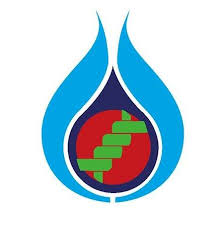 สหกรณ์ออมทรัพย์ธุรกิจก๊าซ ปตท. จำกัดใบสมัครรับเลือกตั้งประธานกรรมการ, กรรมการดำเนินการ ชุดที่ 37และผู้ตรวจสอบกิจการ ประจำปีบัญชี 2564						   วันที่...........เดือน..................พ.ศ. ............		ข้าพเจ้า (นาย/นาง/นางสาว)					    	 อายุ	         ปี สมาชิกเลขที่		ตำแหน่ง			   สังกัด/บริษัท 					ที่อยู่เลขที่	     ถนน		ตำบล				อำเภอ				จังหวัด			รหัสไปรษณีย์			โทรศัพท์							มีความประสงค์จะสมัครรับเลือกตั้ง (ทำเครื่องหมาย X ในช่องที่ต้องการสมัครเพียงรายการเดียว)		 ประธานกรรมการ		 ผู้ตรวจสอบกิจการ ของสหกรณ์ออมทรัพย์ธุรกิจก๊าซ ปตท. จำกัด		 กรรมการดำเนินการ ของสหกรณ์ออมทรัพย์ธุรกิจก๊าซ ปตท. จำกัด ในเขตเลือกตั้ง		     (   ) เขต 1 สายงานระบบท่อส่งก๊าซธรรมชาติ		     (   ) เขต 2 สายงานแยกก๊าซธรรมชาติ		     (   ) เขต 3 บริษัท PTT นอกเหนือเขต 1 และเขต 2			     (   ) เขต 5 บริษัทในเครือ PTT GROUP นอกเหนือเขต 4 (สังกัดบริษัท GC) 		ข้าพเจ้าได้ส่งใบสมัครพร้อมแนบเอกสารมาดังนี้		 รูปถ่าย ขนาด 1 นิ้ว					จำนวน	 2   รูป		 สำเนาทะเบียนบ้าน					จำนวน	 1   ชุด		 สำเนาบัตรประจำตัวพนักงาน และบัตรประชาชน	จำนวน	 1   ชุด								ลงชื่อ...............................................ผู้สมัคร								       (..............................................)หลักฐานการรับสมัครรูปถ่าย			(   ) มี			(   ) ไม่มี			สำเนาทะเบียนบ้าน		(   ) มี			(   ) ไม่มี			สำเนาบัตรประจำตัว		(   ) มี			(   ) ไม่มี			หมายเลขประจำตัวผู้สมัคร 		ลงชื่อ				เจ้าหน้าที่	